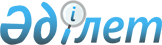 Қазақстан Республикасының кейбір заңнамалық актілеріне мемлекеттің кәсіпкерлік қызметке қатысуын шектеу мәселелері бойынша өзгерістер мен толықтырулар енгізу туралыҚазақстан Республикасының Заңы 2015 жылғы 22 сәуірдегі № 308-V ҚРЗ

      1-бап. Қазақстан Республикасының мына заңнамалық актілеріне өзгерістер мен толықтырулар енгізілсін:



      1. 1994 жылғы 27 желтоқсанда Қазақстан Республикасының Жоғарғы Кеңесі қабылдаған Қазақстан Республикасының Азаматтық кодексіне (Жалпы бөлім) (Қазақстан Республикасы Жоғарғы Кеңесінің Жаршысы, 1994 ж., № 23-24 (қосымша); 1995 ж., № 15-16, 109-құжат; № 20, 121-құжат; Қазақстан Республикасы Парламентінің Жаршысы, 1996 ж., № 2, 187-құжат; № 14, 274-құжат; № 19, 370-құжат; 1997 ж., № 1-2, 8-құжат; № 5, 55-құжат; № 12, 183, 184-құжаттар; № 13-14, 195, 205-құжаттар; 1998 ж., № 2-3, 23-құжат; № 5-6, 50-құжат; № 11-12, 178-құжат; № 17-18, 224, 225-құжаттар; № 23, 429-құжат; 1999 ж., № 20, 727, 731-құжаттар; № 23, 916-құжат; 2000 ж., № 18, 336-құжат; № 22, 408-құжат; 2001 ж., № 1, 7-құжат; № 8, 52-құжат; № 17-18, 240-құжат; № 24, 338-құжат; 2002 ж., № 2, 17-құжат; № 10, 102-құжат; 2003 ж., № 1-2, 3-құжат; № 11, 56, 57, 66-құжаттар; № 15, 139-құжат; № 19-20, 146-құжат; 2004 ж., № 6, 42-құжат; № 10, 56-құжат; № 16, 91-құжат; № 23, 142-құжат; 2005 ж., № 10, 31-құжат; № 14, 58-құжат; № 23, 104-құжат; 2006 ж., № 1, 4-құжат; № 3, 22-құжат; № 4, 24-құжат; № 8, 45-құжат; № 10, 52-құжат; № 11, 55-құжат; № 13, 85-құжат; 2007 ж., № 2, 18-құжат; № 3, 20, 21-құжаттар; № 4, 28-құжат; № 16, 131-құжат; № 18, 143-құжат; № 20, 153-құжат; 2008 ж., № 12, 52-құжат; № 13-14, 58-құжат; № 21, 97-құжат; № 23, 114, 115-құжаттар; 2009 ж., № 2-3, 7, 16, 18-құжаттар; № 8, 44-құжат; № 17, 81-құжат; № 19, 88-құжат; № 24, 125, 134-құжаттар; 2010 ж., № 1-2, 2-құжат; № 7, 28-құжат; № 15, 71-құжат; № 17-18, 112-құжат; 2011 ж., № 2, 21, 28-құжаттар; № 3, 32-құжат; № 4, 37-құжат; № 5, 43-құжат; № 6, 50-құжат; № 16, 129-құжат; № 24, 196-құжат; 2012 ж., № 1, 5-құжат; № 2, 13, 15-құжаттар; № 6, 43-құжат; № 8, 64-құжат; № 10, 77-құжат; № 11, 80-құжат; № 20, 121-құжат; № 21-22, 124-құжат; № 23-24, 125-құжат; 2013 ж., № 7, 36-құжат; № 10-11, 56-құжат; № 14, 72-құжат; № 15, 76-құжат; 2014 ж., № 4-5, 24-құжат; № 10, 52-құжат; № 11, 61, 63-құжаттар; № 14, 84-құжат; № 21, 122-құжат; № 23, 143-құжат):



      1) 94-баптың 2-тармағы мынадай мазмұндағы төртінші бөлікпен толықтырылсын:



      «Негізгі ұйымның акцияларын осындай ұйымның дауыс беретін акцияларының он пайызынан аспайтын мөлшерде иелену құқығы бар қаржы ұйымдарын қоспағанда, еншілес ұйым негізгі ұйымның акцияларын сатып ала алмайды.»;



      2) 307-баптың 1-тармағының бірінші бөлігі мынадай редакцияда жазылсын:



      «1. Кепiл туралы шартта кепiл нысанасы мен оны бағалау, кепiлмен қамтамасыз етiлетiн мiндеттеменiң мәнi, мөлшерi немесе ең жоғары сомасы және орындалу мерзiмi көрсетiлуге тиiс. Сонымен қатар, онда кепiлге қойылған мүлiк тараптардың қайсысында екендігі және оны пайдалануға болатындығы көрсетiлуге тиiс. Тараптардың келісуі бойынша кепілмен қамтамасыз етудің нақты сипаттамасы талап етілместен, кепіл нысанасы болып табылатын жылжымалы мүліктің және (немесе) жылжымалы мүліктің жекелеген санаттарының (машина жабдығын және материалдық айналым құралдарының қорларын қоса алғанда) кепіл нысанасының жалпы сипаттамасы болуы мүмкін.».



      2. 1999 жылғы 1 шілдедегі Қазақстан Республикасының Азаматтық кодексіне (Ерекше бөлім) (Қазақстан Республикасы Парламентінің Жаршысы, 1999 ж., № 16-17, 642-құжат; № 23, 929-құжат; 2000 ж., № 3-4, 66-құжат; № 10, 244-құжат; № 22, 408-құжат; 2001 ж., № 23, 309-құжат; № 24, 338-құжат; 2002 ж., № 10, 102-құжат; 2003 ж., № 1-2, 7-құжат; № 4, 25-құжат; № 11, 56-құжат; № 14, 103-құжат; № 15, 138, 139-құжаттар; 2004 ж., № 3-4, 16-құжат; № 5, 25-құжат; № 6, 42-құжат; № 16, 91-құжат; № 23, 142-құжат; 2005 ж., № 21-22, 87-құжат; № 23, 104-құжат; 2006 ж., № 4, 24, 25-құжаттар; № 8, 45-құжат; № 11, 55-құжат; № 13, 85-құжат; 2007 ж., № 3, 21-құжат; № 4, 28-құжат; № 5-6, 37-құжат; № 8, 52-құжат; № 9, 67-құжат; № 12, 88-құжат; 2009 ж., № 2-3, 16-құжат; № 9-10, 48-құжат; № 17, 81-құжат; № 19, 88-құжат; № 24, 134-құжат; 2010 ж., № 3-4, 12-құжат; № 5, 23-құжат; № 7, 28-құжат; № 15, 71-құжат; № 17-18, 112-құжат; 2011 ж., № 3, 32-құжат; № 5, 43-құжат; № 6, 50, 53-құжаттар; № 16, 129-құжат; № 24, 196-құжат; 2012 ж., № 2, 13, 14, 15-құжаттар; № 8, 64-құжат; № 10, 77-құжат; № 12, 85-құжат; № 13, 91-құжат; № 14, 92-құжат; № 20, 121-құжат; № 21-22, 124-құжат; 2013 ж., № 4, 21-құжат; № 10-11, 56-құжат; № 15, 82-құжат; 2014 ж., № 1, 9-құжат; № 4-5, 24-құжат; № 11, 61, 69-құжаттар; № 14, 84-құжат; № 19-I, 19-II, 96-құжат; № 21, 122-құжат; № 23, 143-құжат):



      1) 566-бап мынадай мазмұндағы екінші бөлікпен толықтырылсын:



      «Кепіл нысанасы болып табылатын жылжымалы мүлік лизинг нысанасы бола алады.»;



      2) 567-бап мынадай мазмұндағы 6) тармақшамен толықтырылсын:



      «6) ауыртпалықтардың бар-жоғы.»;



      3) 571-бап мынадай мазмұндағы 3-тармақпен толықтырылсын:



      «3. Кепіл нысанасы болып табылатын жылжымалы мүлік лизинг шарты бойынша берілуі мүмкін.».



      3. 1999 жылғы 13 шiлдедегi Қазақстан Республикасының Азаматтық iс жүргiзу кодексiне (Қазақстан Республикасы Парламентiнiң Жаршысы, 1999 ж., № 18, 644-құжат; 2000 ж., № 3-4, 66-құжат; № 10, 244-құжат; 2001 ж., № 8, 52-құжат; № 15-16, 239-құжат; № 21-22, 281-құжат; № 24, 338-құжат; 2002 ж., № 17, 155-құжат; 2003 ж., № 10, 49-құжат; № 14, 109-құжат; № 15, 138-құжат; 2004 ж., № 5, 25-құжат; № 17, 97-құжат; № 23, 140-құжат; № 24, 153-құжат; 2005 ж., № 5, 5-құжат; № 13, 53-құжат; № 24, 123-құжат; 2006 ж., № 2, 19-құжат; № 10, 52-құжат; № 11, 55-құжат; № 12, 72-құжат; № 13, 86-құжат; 2007 ж., № 3, 20-құжат; № 4, 28-құжат; № 9, 67-құжат; № 10, 69-құжат; № 13, 99-құжат; 2008 ж., № 13-14, 56-құжат; № 15-16, 62-құжат; 2009 ж., № 15-16, 74-құжат; № 17, 81-құжат; № 24, 127, 130-құжаттар; 2010 ж., № 1-2, 4-құжат; № 3-4, 12-құжат; № 7, 28, 32-құжаттар; № 17-18, 111-құжат; № 22, 130-құжат; № 24, 151-құжат; 2011 ж., № 1, 9-құжат; № 2, 28-құжат; № 5, 43-құжат; № 6, 50-құжат; № 14, 117-құжат; № 16, 128, 129-құжаттар; № 23, 179-құжат; 2012 ж., № 2, 14-құжат; № 6, 43, 44-құжаттар; № 8, 64-құжат; № 13, 91-құжат; № 14, 93-құжат; № 21-22, 124-құжат; 2013 ж., № 9, 51-құжат; № 10-11, 56-құжат; № 13, 64-құжат; № 14, 72, 74-құжаттар; № 15, 76-құжат; 2014 ж., № 1, 6, 9-құжаттар; № 4-5, 24-құжат; № 11, 67-құжат; № 14, 84-құжат; № 16, 90-құжат; № 19-I, 19-II, 94, 96-құжаттар; № 21, 118, 122-құжаттар; № 22, 128-құжат; № 23, 143-құжат):



      1) 48-баптың алтыншы бөлігінің бірінші абзацындағы «іске қатысты құжаттарды» деген сөздер «істің мән-жайларын анықтауға болатын құжаттарды» деген сөздермен ауыстырылсын;



      2) 159-баптың бірінші бөлігінің 4) тармақшасы мынадай редакцияда жазылсын:



      «4) мүлікті тыйым салудан босату туралы талап қойылған және борышкердің мүлкін бағалау нәтижелеріне дау айтылған жағдайларда мүлікті өткізуді тоқтата тұру;»;



      3) 163-баптың екінші бөлігіндегі «Алайда, сот шешіммен бір мезгілде немесе өзінің қаулысынан кейін», «шығаруы мүмкін» деген сөздер тиісінше «Сот шешімнің заңды күшіне енуімен бір мезгілде», «шығарады» деген сөздермен ауыстырылсын.



      4. 2003 жылғы 20 маусымдағы Қазақстан Республикасының Жер кодексіне (Қазақстан Республикасы Парламентінің Жаршысы, 2003 ж., № 13, 99-құжат; 2005 ж., № 9, 26-құжат; 2006 ж., № 1, 5-құжат; № 3, 22-құжат; № 11, 55-құжат; № 12, 79, 83-құжаттар; № 16, 97-құжат; 2007 ж., № 1, 4-құжат; № 2, 18-құжат; № 14, 105-құжат; № 15, 106, 109-құжаттар; № 16, 129-құжат; № 17, 139-құжат; № 18, 143-құжат; № 20, 152-құжат; № 24, 180-құжат; 2008 ж., № 6-7, 27-құжат; № 15-16, 64-құжат; № 21, 95-құжат; № 23, 114-құжат; 2009 ж., № 2-3, 18-құжат; № 13-14, 62-құжат; № 15-16, 76-құжат; № 17, 79-құжат; № 18, 84, 86-құжаттар; 2010 ж., № 5, 23-құжат; № 24, 146-құжат; 2011 ж., № 1, 2-құжат; № 5, 43-құжат; № 6, 49, 50-құжаттар; № 11, 102-құжат; № 12, 111-құжат; № 13, 114-құжат; № 15, 120-құжат; 2012 ж., № 1, 5-құжат; № 2, 9, 11-құжаттар; № 3, 27-құжат; № 4, 32-құжат; № 5, 35-құжат; № 8, 64-құжат; № 11, 80-құжат; № 14, 95-құжат; № 15, 97-құжат; № 21-22, 124-құжат; 2013 ж., № 1, 3-құжат; № 9, 51-құжат; № 14, 72, 75-құжаттар; № 15, 77, 79, 81-құжаттар; 2014 ж., № 2, 10-құжат; № 8, 44-құжат; № 11, 63, 64-құжаттар; № 12, 82-құжат; № 14, 84-құжат; № 19-I, 19-II, 96-құжат; № 21, 118, 122-құжаттар; № 23, 143-құжат; № 24, 145-құжат):



      1) 37-баптың 5-тармағы 1) тармақшасының үшінші абзацындағы «10» деген цифрлар «25» деген цифрлармен ауыстырылсын;



      2) 167-бап мынадай мазмұндағы екінші бөлікпен толықтырылсын:



      «Жеке меншіктегі жер учаскелеріне байланысты даулар (жанжалдар) тараптардың келісуі бойынша медиация тәртібімен қаралуы мүмкін.».



      5. 2007 жылғы 9 қаңтардағы Қазақстан Республикасының Экологиялық кодексiне (Қазақстан Республикасы Парламентінің Жаршысы, 2007 ж., № 1, 1-құжат; № 20, 152-құжат; 2008 ж., № 21, 97-құжат; № 23, 114-құжат; 2009 ж., № 11-12, 55-құжат; № 18, 84-құжат; № 23, 100-құжат; 2010 ж., № 1-2, 5-құжат; № 5, 23-құжат; № 24, 146-құжат; 2011 ж., № 1, 2, 3, 7-құжаттар; № 5, 43-құжат; № 11, 102-құжат; № 12, 111-құжат; № 16, 129-құжат; № 21, 161-құжат; 2012 ж., № 3, 27-құжат; № 8, 64-құжат; № 14, 92, 95-құжаттар; № 15, 97-құжат; № 21-22, 124-құжат; 2013 ж., № 9, 51-құжат; № 12, 57-құжат; № 14, 72, 75-құжаттар; 2014 ж., № 1, 4-құжат; № 2, 10-құжат; № 7, 37-құжат; № 10, 52-құжат; № 12, 82-құжат; № 14, 84-құжат; № 19-I, 19-II, 96-құжат; № 21, 122-құжат; № 23, 143-құжат; № 24, 145-құжат):



      195-баптың 3-тармағының екінші бөлігі алып тасталсын.



      6. 2010 жылғы 30 маусымдағы «Қазақстан Республикасындағы кеден ісі туралы» Қазақстан Республикасының Кодексіне (Қазақстан Республикасы Парламентінің Жаршысы, 2010 ж., № 14, 70-құжат; № 24, 145-құжат; 2011 ж., № 1, 3-құжат; № 11, 102-құжат; № 19, 145-құжат; 2012 ж., № 2, 15-құжат; № 13, 91-құжат; № 15, 97-құжат; № 21-22, 124-құжат; № 23-24, 125-құжат; 2013 ж., № 1, 3-құжат; № 2, 13-құжат; № 7, 36-құжат; № 10-11, 56-құжат; № 14, 72-құжат; № 15, 81-құжат; № 16, 83-құжат; 2014 ж., № 4-5, 24-құжат; № 10, 52-құжат; № 11, 61-құжат; № 12, 82-құжат; № 14, 84-құжат; № 16, 90-құжат; № 19-І, 19-ІІ, 94, 96-құжаттар; № 21, 122, 123-құжаттар; № 23, 143-құжат):



      1) 126-баптың 3-тармағы мынадай редакцияда жазылсын:



      «3. Егер Қазақстан Республикасының халықаралық шарттарында өзгеше көзделмесе, кедендік әкету баждарын есептеу мақсаттары үшін сауда қызметін реттеу саласындағы уәкілетті орган белгілеген мөлшерлемелер қолданылады.»;



      2) 204-баптың 5-тармағының үшінші бөлігі «адамға» деген сөзден кейін «бұзушылық анықталған жағдайда немесе оның талап етуі бойынша» деген сөздермен толықтырылсын.



      7. «Заңды тұлғаларды мемлекеттік тіркеу және филиалдар мен өкілдіктерді есептік тіркеу туралы» 1995 жылғы 17 сәуiрдегі Қазақстан Республикасының Заңына (Қазақстан Республикасы Жоғарғы Кеңесінің Жаршысы, 1995 ж., № 3-4, 35-құжат; № 15-16, 109-құжат; № 20, 121-құжат; Қазақстан Республикасы Парламентінің Жаршысы, 1996 ж., № 1, 180-құжат; № 14, 274-құжат; 1997 ж., № 12, 183-құжат; 1998 ж., № 5-6, 50-құжат; № 17-18, 224-құжат; 1999 ж., № 20, 727-құжат; 2000 ж., № 3-4, 63, 64-құжаттар; № 22, 408-құжат; 2001 ж., № 1, 1-құжат; № 8, 52-құжат; № 24, 338-құжат; 2002 ж., № 18, 157-құжат; 2003 ж., № 4, 25-құжат; № 15, 139-құжат; 2004 ж., № 5, 30-құжат; 2005 ж., № 13, 53-құжат; № 14, 55, 58-құжаттар; № 23, 104-құжат; 2006 ж., № 10, 52-құжат; № 15, 95-құжат; № 23, 141-құжат; 2007 ж., № 3, 20-құжат; 2008 ж., № 12, 52-құжат; № 23, 114-құжат; № 24, 126, 129-құжаттар; 2009 ж., № 24, 122, 125-құжаттар; 2010 ж., № 1-2, 2-құжат; № 5, 23-құжат; 2011 ж., № 11, 102-құжат; № 12, 111-құжат; № 17, 136-құжат; 2012 ж., № 2, 14-құжат; № 13, 91-құжат; № 21-22, 124-құжат; 2013 ж., № 10-11, 56-құжат; 2014 ж., № 1, 9-құжат; № 4-5, 24-құжат; № 12, 82-құжат; № 14, 84-құжат; № 19-I, 19-II, 96-құжат; № 21, 122-құжат; № 23, 143-құжат):



      1) 6-баптың алтыншы бөлігінде:



      «Қазақстан Республикасының заңдарында» деген сөздерден кейін «Қазақстан Республикасы Президентінің жарлықтарында немесе Қазақстан Республикасы Үкіметінің қаулыларында» деген сөздермен толықтырылсын;



      «алдын ала» деген сөздер алып тасталсын;



      2) 14-баптың бесінші бөлігі «Қазақстан Республикасының заңдарында» деген сөздерден кейін, «Қазақстан Республикасы Президентінің жарлықтарында немесе Қазақстан Республикасы Үкіметінің қаулыларында» деген сөздермен толықтырылсын.



      8. «Акционерлік қоғамдар туралы» 2003 жылғы 13 мамырдағы Қазақстан Республикасының Заңына (Қазақстан Республикасы Парламентінің Жаршысы, 2003 ж., № 10, 55-құжат; № 21-22, 160-құжат; 2004 ж., № 23, 140-құжат; 2005 ж., № 14, 58-құжат; 2006 ж., № 10, 52-құжат; № 16, 99-құжат; 2007 ж., № 4, 28, 33-құжаттар; № 9, 67-құжат; № 20, 153-құжат; 2008 ж., № 13-14, 56-құжат; № 17-18, 72-құжат; № 21, 97-құжат; 2009 ж., № 2-3, 18-құжат; № 17, 81-құжат; № 24, 133-құжат; 2010 ж., № 5, 23-құжат; 2011 ж., № 2, 21-құжат; № 3, 32-құжат; № 5, 43-құжат; № 6, 50-құжат; № 24, 196-құжат; 2012 ж., № 2, 11, 14-құжаттар; № 4, 30-құжат; № 13, 91-құжат; № 21-22, 124-құжат; 2013 ж., № 10-11, 56-құжат; № 15, 81-құжат; 2014 ж., № 4-5, 24-құжат; № 6, 27-құжат; № 10, 52-құжат; № 11, 63-құжат; № 16, 90-құжат; № 23, 143-құжат):



      1) 36-баптың 2-тармағы мынадай мазмұндағы үшінші бөлікпен толықтырылсын:



      «Акционерлердiң жалпы жиналысы орналастырылған акциялардың бір түрін акциялардың басқа түріне айырбастау бөлігінде осы баптың 1-тармағының 3-3) тармақшасында көрсетілген мәселе бойынша шешiм қабылдаған кезде артықшылықты акцияларды иеленетін акционердің құқықтарын шектеуі мүмкін шешім орналастырылған (сатып алынғандары шегеріле отырып) артықшылықты акциялардың жалпы санының кемінде үштен екісі осындай шешім үшін дауыс берген жағдайда ғана қабылданды деп есептеледі.»;



      2) 61-баптың 1-тармағы мынадай мазмұндағы екінші бөлікпен толықтырылсын:



      «Жария компанияда ішкі аудит қызметін құру міндетті болып табылады.»;



      3) 69-бап мынадай мазмұндағы 3-тармақпен толықтырылсын:



      «3. Жария компанияларға айналымдағы акциялардың он пайызынан астамын өзара иеленуге тыйым салынады.»;



      4) 79-баптың 2-2-тармағы мынадай мазмұндағы үшінші бөлікпен толықтырылсын:



      «Қоғам қор биржасының ішкі құжаттарында айқындалатын тәртіппен корпоративтік веб-сайтта ірі акционерлер туралы ақпаратты, сондай-ақ қоғамның басқару органының басқа заңды тұлғада басшы лауазымды немесе өзге де негізгі қызметті қоса атқаратын мүшелерінің басқа заңды тұлғадағы өкілеттіктері мен міндеттері туралы ақпаратты көрсете отырып, олар туралы мәліметтерді орналастыруға міндетті.».



      9. «Жеке кәсіпкерлік туралы» 2006 жылғы 31 қаңтардағы Қазақстан Республикасының Заңына (Қазақстан Республикасы Парламентінің Жаршысы, 2006 ж., № 3, 21-құжат; № 16, 99-құжат; № 23, 141-құжат; 2007 ж., № 2, 18-құжат; № 3, 20-құжат; № 17, 136-құжат; 2008 ж., № 13-14, 57, 58-құжаттар; № 15-16, 60-құжат; № 23, 114-құжат; № 24, 128, 129-құжаттар; 2009 ж., № 2-3, 18, 21-құжаттар; № 9-10, 47, 48-құжаттар; № 11-12, 54-құжат; № 15-16, 74, 77-құжаттар; № 17, 82-құжат; № 18, 84, 86-құжаттар; № 19, 88-құжат; № 23, 97-құжат; № 24, 125, 134-құжаттар; 2010 ж., № 5, 23-құжат; № 7, 29-құжат; № 15, 71-құжат; № 22, 128-құжат; № 24, 149-құжат; 2011 ж., № 1, 2-құжат; № 2, 26-құжат; № 6, 49-құжат; № 11, 102-құжат; 2012 ж., № 15, 97-құжат; № 20, 121-құжат; № 21-22, 124-құжат; 2013 ж., № 1, 3-құжат; № 5-6, 30-құжат; № 14, 75-құжат; № 15, 81-құжат; № 21-22, 115-құжат; 2014 ж., № 1, 4-құжат; № 4-5, 24-құжат; № 10, 52-құжат; № 14, 84-құжат; № 16, 90-құжат; № 19-I, 19-II, 94, 96-құжаттар; № 21, 122-құжат; № 22, 131-құжат; № 23, 143-құжат):



      11-бап мынадай мазмұндағы 6-1-тармақпен толықтырылсын:



      «6-1. Корпоративтік дауға қатысатын жеке кәсіпкерлік субъектілері, мемлекеттік құпияларды немесе заңмен қорғалатын өзге де құпияны қамтитын құжаттарды қоспағанда, Қазақстан Республикасының Азаматтық іс жүргізу кодексіне сәйкес әрбір нақты құжатты көрсетпей, істің мән-жайын анықтауға болатын құжаттарды бір-бірінен сұратуға құқылы.».



      10. «Бәсекелестік туралы» 2008 жылғы 25 желтоқсандағы Қазақстан Республикасының Заңына (Қазақстан Республикасы Парламентінің Жаршысы, 2008 ж., № 24, 125-құжат; 2009 ж., № 15-16, 74-құжат; 2010 ж., № 5, 23-құжат; 2011 ж., № 6, 50-құжат; № 11, 102-құжат; № 12, 111-құжат; 2012 ж., № 13, 91-құжат; № 14, 95-құжат; № 15, 97-құжат; 2013 ж., № 4, 21-құжат; № 10-11, 56-құжат; № 14, 72-құжат; 2014 ж., № 1, 4-құжат; № 4-5, 24-құжат; № 14, 84-құжат; № 19-I, 19-II, 96-құжат; № 21, 122-құжат; № 23, 143-құжат):



      1) 6-баптың 1) тармақшасы мынадай редакцияда жазылсын:



      «1) акцияларының (жарғылық капиталға қатысу үлестерiнiң) елу пайызынан астамы мемлекетке тиесiлi заңды тұлғалардың үлестес тұлғалары (бұдан әрі – үлестес тұлғалар) – акцияларының (жарғылық капиталға қатысу үлестерiнiң) елу пайызынан астамы мемлекетке тиесiлi заңды тұлғаларға акцияларының (жарғылық капиталға қатысу үлестерiнiң) елу пайызынан астамы тiкелей не жанама түрде тиесiлi заңды тұлғалар. Жанама тиесілік өзге заңды тұлға акцияларының (жарғылық капиталға қатысу үлестерiнiң) елу пайызынан астамы әрбір келесі үлестес тұлғаға тиесілі болатынын білдіреді;»;



      2) 30-баптың 2) тармақшасы мынадай редакцияда жазылсын:



      «2) заңды тұлғалардың жарғылық капиталдарына тікелей немесе жанама қатысу жолымен жүзеге асырылады.»;



      3) 31-бап мынадай редакцияда жазылсын:

      «31-бап. Мемлекеттің кәсіпкерлік қызметке қатысуына

               негіздер

      1. Мемлекет мынадай:

      1) мемлекеттің ұлттық қауіпсіздігін, қорғаныс қабілетін немесе қоғамның мүдделерін қорғауды қамтамасыз етудің өзге мүмкіндігі болмаған;

      2) мемлекеттік меншіктегі стратегиялық объектілер пайдаланылған және күтіп-ұсталған;

      3) мемлекеттік монополияға жатқызылған салалардағы қызмет жүзеге асырылған;

      4) мемлекеттік саясаттың тиімділігін талдау және оны жетілдіру жөнінде ұсыныстар тұжырымдау үшін құрылатын ұйымдар қызметті жүзеге асырған;

      5) тиісті тауар нарығында ұқсас не өзара алмастырылатын тауарды өндіруді және (немесе) өткізуді жүзеге асыратын жеке кәсіпкерлік субъектісі (субъектілері) болмаған;

      6) даму институттарын, қаржы ұйымдарын басқару жүйесін оңтайландыру және экономиканы дамыту жөніндегі шаралар шеңберінде құрылған ұлттық басқарушы холдингтің құрылған үлестес тұлғалары қызметті жүзеге асырған;

      7) Қазақстан Республикасының заңдарында, Қазақстан Республикасы Президентінің жарлықтарында немесе Қазақстан Республикасы Үкіметінің қаулыларында тікелей көзделген жағдайларда кәсіпкерлік қызметке қатысады.

      Акцияларының (жарғылық капиталға қатысу үлестерiнiң) елу пайызынан астамы мемлекетке тиесілі заңды тұлғалар және олармен үлестес тұлғалар жүзеге асыратын қызмет түрлерінің тізбесін Қазақстан Республикасының Үкіметі бекітеді.



      2. Осы баптың 1-тармағы бірінші бөлігінің 1) – 5) тармақшаларында көзделген жағдайларды қоспағанда, акцияларының (жарғылық капиталға қатысу үлестерiнiң) елу пайызынан астамы мемлекетке тиесілі заңды тұлғалар және олармен үлестес тұлғалар тауар нарығында жеке кәсіпкерлік субъектілері ұсынып қойған қызметті жүзеге асыратын еншілес ұйымдарды құруға құқылы емес.



      3. Өз қызметін Қазақстан Республикасының аумағында жүзеге асыратын мемлекеттік кәсіпорындарды, акцияларының (жарғылық капиталға қатысу үлестерiнiң) елу пайызынан астамы мемлекетке тиесілі заңды тұлғаларды және олармен үлестес тұлғаларды құру монополияға қарсы органның келісімімен жүзеге асырылады.

      «Жеке кәсіпкерлік туралы» Қазақстан Республикасының Заңында белгіленген критерийлерге сәйкес шағын кәсіпкерлік субъектілеріне жататын, акцияларының (жарғылық капиталға қатысу үлестерiнiң) елу пайызынан астамы мемлекетке тиесілі заңды тұлғаларды және олармен үлестес тұлғаларды құруға, сондай-ақ мемлекеттің оларға қатысуына тыйым салынады.

      Өз қызметін Қазақстан Республикасының аумағында жүзеге асыратын мемлекеттік кәсіпорындар, акцияларының (жарғылық капиталға қатысу үлестерiнiң) елу пайызынан астамы мемлекетке тиесілі заңды тұлғалар және олармен үлестес тұлғалар жүзеге асыратын қызмет түрлері кеңейтілген және (немесе) өзгертілген кезде монополияға қарсы органның келісімі қажет.



      4. Өз қызметін Қазақстан Республикасының аумағында жүзеге асыратын, акцияларының (жарғылық капиталға қатысу үлестерiнiң) жиырма бес пайызынан астамы мемлекетке тиесілі заңды тұлғаларды және олармен үлестес тұлғаларды құру жобаның өзін-өзі ақтау мерзімі ескеріле отырып, кейіннен мемлекеттің акциялары (жарғылық капиталға қатысу үлестерi) сатыла отырып, жүзеге асырылады.



      5. Осы баптың 3-тармағында көзделген жағдайда, өз қызметін Қазақстан Республикасының аумағында жүзеге асыратын мемлекеттік кәсіпорынды, акцияларының (жарғылық капиталға қатысу үлестерiнiң) елу пайызынан астамы мемлекетке тиесілі заңды тұлғаны және олармен үлестес тұлғаларды құру туралы шешім қабылдайтын орган монополияға қарсы органға негіздейтін материалдарды ұсына отырып, монополияға қарсы орган белгілеген нысан бойынша мұндай құру туралы өтінішхат ұсынады.

      Өтінішхат келiп түскен кезден бастап күнтiзбелiк алпыс күн iшiнде монополияға қарсы орган:

      1) өз қызметін Қазақстан Республикасының аумағында жүзеге асыратын мемлекеттiк кәсiпорынды, акцияларының (жарғылық капиталға қатысу үлестерiнiң) елу пайызынан астамы мемлекетке тиесiлi заңды тұлғаны және онымен үлестес тұлғаны құру болжанатын тауар нарықтарын зерттеп-тексеруге;

      2) осы тауар нарықтарындағы бәсекелестiктiң даму деңгейi туралы, оның iшiнде мемлекеттiк кәсiпорынның, акцияларының (жарғылық капиталға қатысу үлестерiнiң) елу пайызынан астамы мемлекетке тиесілі заңды тұлғаның және онымен үлестес тұлғаның осы тауар нарығында болу мерзiмi туралы қорытынды дайындауға;

      3) өтінішхатты ұсынған органға негізделген шешiм жiберуге міндетті.



      6. Монополияға қарсы орган, егер мұндай құру бәсекелестікті шектеуге әкелетін болса, өз қызметін Қазақстан Республикасының аумағында жүзеге асыратын мемлекеттік кәсіпорынды, акцияларының (жарғылық капиталға қатысу үлестерiнiң) елу пайызынан астамы мемлекетке тиесілі заңды тұлғаны және онымен үлестес тұлғаны құруға келісім беруден бас тартады.



      7. Өз қызметін Қазақстан Республикасының аумағында жүзеге асыратын мемлекеттік кәсіпорындар, акцияларының (жарғылық капиталға қатысу үлестерiнің) елу пайызынан астамы мемлекетке тиесілі заңды тұлғалар және олармен үлестес тұлғалар монополияға қарсы органның келісімінсіз құрылған жағдайда, монополияға қарсы орган көрсетілген әрекеттерге сот тәртібімен шағым жасайды.



      8. Осы баптың 3, 4, 5, 6 және 7-тармақтарының талаптары осы баптың 1-тармағы бірінші бөлігінің 5) және 6) тармақшаларында көзделген жағдайларға ғана қолданылады.»;



      4) 39-бап мынадай мазмұндағы 21-1) тармақшамен толықтырылсын:



      «21-1) мемлекеттік құпияларды және заңмен қорғалатын өзге де құпияны қамтитын ақпаратты қоспағанда, өзінің интернет-ресурсында тауар нарықтарындағы бәсекелестіктің жай-күйіне талдауды жариялайды;»;



      5) 47-бап мынадай мазмұндағы 2-1-тармақпен толықтырылсын:



      «2-1. Монополияға қарсы орган жыл сайын тауар нарықтарындағы бәсекелестіктің жай-күйіне талдау жүргізеді, оның қорытындылары бойынша Қазақстан Республикасының Үкіметіне мемлекеттік кәсіпорындардың, акцияларының (жарғылық капиталға қатысу үлестерiнiң) мемлекетке тиесілі пайыздарын көрсете отырып, акцияларының (жарғылық капиталға қатысу үлестерiнiң) елу пайызынан астамы мемлекетке тиесiлi заңды тұлғалардың, сондай-ақ бәсекелес ортаға беруге жататын қызмет түрлерінің тізбесін жібереді.»;



      6) 55-бап «әкеп соғатын болса,» деген сөздерден кейін «сондай-ақ осы Заңның 50-бабы 1-тармағының 2) тармақшасында көрсетілген, жария компаниялардың айналымдағы акциялардың он пайыздан астамын өзара иеленуіне алып келетін мәмілелер жасалған кезде,» деген сөздермен толықтырылсын.



      11. «Атқарушылық iс жүргiзу және сот орындаушыларының мәртебесi туралы» 2010 жылғы 2 сәуiрдегi Қазақстан Республикасының Заңына (Қазақстан Республикасы Парламентiнiң Жаршысы, 2010 ж., № 7, 27-құжат; № 24, 145-құжат; 2011 ж., № 1, 3-құжат; № 5, 43-құжат; № 24, 196-құжат; 2012 ж., № 6, 43-құжат; № 8, 64-құжат; № 13, 91-құжат; № 21-22, 124-құжат; 2013 ж., № 2, 10-құжат; № 9, 51-құжат; № 10-11, 56-құжат; № 15, 76-құжат; 2014 ж., № 1, 9-құжат; № 4-5, 24-құжат; № 6, 27-құжат; № 10, 52-құжат; № 14, 84-құжат; № 16, 90-құжат; № 19-I, 19-II, 94, 96-құжаттар; № 21, 122-құжат; № 22, 131-құжат; № 23, 143-құжат; № 24, 144-құжат):



      1) 42-бапта:



      бірінші бөліктің 11) тармақшасы алып тасталсын;



      екінші бөлік мынадай редакцияда жазылсын:



      «Осы баптың бірінші бөлігінің 7) тармақшасында көзделген жағдайда оған қатысты тізімдемеден шығару (тыйым салудан босату) туралы талап қойылған мүлік бөлігінде ғана атқарушылық әрекеттер тоқтатыла тұрады.»;



      2) 44-баптың 2) тармақшасындағы «және 11)» деген сөздер алып тасталсын.



      12. «Мемлекеттік мүлік туралы» 2011 жылғы 1 наурыздағы Қазақстан Республикасының Заңына (Қазақстан Республикасы Парламентінің Жаршысы, 2011 ж., № 5, 42-құжат; № 15, 118-құжат; № 16, 129-құжат; № 17, 136-құжат; № 24, 196-құжат; 2012 ж., № 2, 11, 16-құжаттар; № 4, 30, 32-құжаттар; № 5, 41-құжат; № 6, 43-құжат; № 8, 64-құжат; № 13, 91-құжат; № 14, 95-құжат; № 21-22, 124-құжат; 2013 ж., № 2, 13-құжат; № 8, 50-құжат; № 9, 51-құжат; № 15, 82-құжат; № 16, 83-құжат; 2014 ж., № 1, 9-құжат; № 2, 10, 12-құжаттар; № 4-5, 24-құжат; № 7, 37-құжат; № 12, 82-құжат; № 19-I, 19-II, 94, 96-құжаттар; № 22, 131-құжат; № 23, 143-құжат):



      1) 97-бап мынадай мазмұндағы 5-тармақпен толықтырылсын:



      «5. Шешім қабылданған кезден бастап екі жыл ішінде мүліктік кешен ретінде мемлекеттік кәсіпорынды жекешелендіру туралы шешім орындалмаған жағдайда, бұл мемлекеттік кәсіпорын таратылуға жатады.»;



      2) 98-бап мынадай мазмұндағы 4-тармақпен толықтырылсын:



      «4. Шешім қабылданған кезден бастап екі жыл ішінде мемлекеттің қатысуы жүз пайызды құрайтын акционерлік қоғамдардың акцияларын және жауапкершілігі шектеулі серіктестіктердің жарғылық капиталдарына қатысу үлестерін жекешелендіру туралы шешім орындалмаған жағдайда, бұл заңды тұлғалар таратылуға жатады.»;



      3) 130-баптың 1-тармағының екінші бөлігі «Азаматтық кодексінде» деген сөздерден кейін «, осы Заңның 97-бабының 5-тармағында, 98-бабының 4-тармағында» деген сөздермен толықтырылсын;



      4) 133-баптың 2-тармағы мынадай редакцияда жазылсын:



      «2. Мемлекет мынадай:

      1) мемлекеттің ұлттық қауіпсіздігін, қорғаныс қабілетін немесе қоғамның мүдделерін қорғауды қамтамасыз етудің өзге мүмкіндігі болмаған;

      2) мемлекетке тиесілі стратегиялық объектілер пайдаланылған және күтіп-ұсталған;

      3) мемлекеттік монополияға жатқызылған салалардағы қызмет жүзеге асырылған;

      4) тиісті тауар нарығында ұқсас не өзара алмастырылатын тауарды өндіруді және (немесе) өткізуді жүзеге асыратын жеке кәсіпкерлік субъектісі (субъектілері) болмаған;

      5) мұндай құру Қазақстан Республикасының заңдарында, Қазақстан Республикасы Президентінің жарлықтарында тікелей көзделген жағдайларда мемлекеттік кәсіпорындар құрады.»;



      5) 135-баптың 3-тармағы мынадай редакция жазылсын:



      «3. Қазақстан Республикасының заңдарында көзделген жағдайларды қоспағанда, мемлекеттік кәсіпорын заңды тұлғаларды құра алмайды, сондай-ақ басқа заңды тұлғаның құрылтайшысы (қатысушысы) бола алмайды.».



      13. «Оңалту және банкроттық туралы» 2014 жылғы 7 наурыздағы Қазақстан Республикасының Заңына (Қазақстан Республикасы Парламентінің Жаршысы, 2014 ж., № 4-5, 23-құжат; № 10, 52-құжат; № 19-I, 19-II, 96-құжат; № 21, 122-құжат; № 23, 143-құжат):



      1) 22-бап мынадай мазмұндағы 3-тармақпен толықтырылсын:



      «3. Кредитор оңалту рәсімін немесе банкроттық рәсімін жүргізу барысында соттың шешіміне, әкімшінің әрекетіне, егер осы шешімдер немесе әрекеттер оның заңды мүдделеріне нұқсан келтірсе, шағым жасауға құқылы.»;



      2) 26-баптың 5-тармағының жетінші бөлігі мынадай редакцияда жазылсын:



      «Кредиторлар жиналысының оңалту жоспарына өзгерістер және (немесе) толықтырулар енгізу туралы шешімі, талаптары осындай кредиторлармен бір кезек құрамында және (немесе) кейінгі кезектер құрамында қанағаттандырылуға жататын кредиторларды қоса алғанда, осы өзгерістермен және (немесе) толықтырулармен мүдделері қозғалған кредиторлар дауыстары санының көпшілік дауысымен қабылданады.»;



      3) 38-бапта:



      1-тармақтың бірінші бөлігіндегі «борышкердің өтініші негізінде сотта қозғалады» деген сөздер «борышкердің немесе, салықтар және бюджетке төленетін басқа да міндетті төлемдер бойынша кредиторды қоспағанда, кредитордың (кредиторлардың) өтініші негізінде сотта қозғалады» деген сөздермен ауыстырылсын;



      1-1-тармақ алып тасталсын;



      4) 45-баптың 3-тармағының 4) тармақшасы алып тасталсын;



      5) 89-баптың 1-тармағы мынадай редакцияда жазылсын:



      «1. Банкроттықты басқарушы:

      1) кредиторлардан мәлімделген талаптардың негізі мен сомасын растайтын құжаттарды сұратуға;

      2) кредиторлар жиналысының келісімімен банкроттық рәсімін жүргізу үшін кредит алуға құқылы.»;



      6) 93-баптың 3-тармағы мынадай мазмұндағы 14-2) тармақшамен толықтырылсын:



      «14-2) банкроттық рәсімін жүргізу үшін банкроттықты басқарушының кредит алуы туралы шешім қабылдау;»;



      7) 100-баптың 3-тармағы «талаптары» деген сөзден кейін «, сондай-ақ банкроттық рәсімін жүргізу кезеңінде банкроттықты басқарушының кредит алуы нәтижесінде туындаған талаптар» деген сөздермен толықтырылсын;



      8) 101-бап мынадай мазмұндағы 4-1-тармақпен толықтырылсын:



      «4-1. Банкроттық рәсімін жүргізу кезеңінде банкроттықты басқарушының кредит алуы нәтижесінде туындаған кредиторлар талаптары екінші кезек құрамына енгізілген, олардың алдындағы берешек банкроттық рәсімі қозғалғанға дейін туындаған кредиторлардың талаптары толық қанағаттандырылғаннан кейін өтеледі.»;



      9) 103-бап мынадай мазмұндағы 4-тармақпен толықтырылсын:



      «4. Осы Заңның 104-бабында белгіленген тәртіп өздерінің талаптары банкроттық рәсімін жүргізу кезеңінде банкроттықты басқарушының кредит алуы нәтижесінде туындаған кредиторларға қолданылмайды.».



      14. «Қазақстан Республикасының кейбір заңнамалық актілеріне Қазақстан Республикасында кәсіпкерлік қызмет үшін жағдайды түбегейлі жақсарту мәселелері бойынша өзгерістер мен толықтырулар енгізу туралы» 2014 жылғы 29 желтоқсандағы Қазақстан Республикасының Заңына (Қазақстан Республикасы Парламентінің Жаршысы, 2014 ж., № 23, 143-құжат):



      3-бапта:



      1-тармақтың 5) тармақшасындағы «шілдеден» деген сөз «сәуірден» деген сөзбен ауыстырылсын;



      4-тармақ мынадай редакцияда жазылсын:



      «4. 2020 жылғы 1 қаңтарға дейін осы Заңның 1-бабы 38-тармағы  21) тармақшасының елу алтыншы, елу жетінші және елу сегізінші абзацтарының қолданысы тоқтатыла тұрсын, тоқтатыла тұрған кезеңде осы абзацтар мынадай редакцияда қолданылады деп белгіленсін:



      1) 2015 жылғы 1 қаңтардан бастап 2016 жылғы 1 қаңтарға дейін:



      «1) мыналарға:



      бюджет қаражаты есебінен немесе мемлекеттік инвестициялардың өзге де нысандарының қатысуымен қаржыландырылатын жаңа объектілерді салу немесе бұрыннан барларын өзгерту;

      мемлекеттік инвестициялардың қатысуынсыз қаржыландырылатын ықтимал қауіпті жаңа өндірістік ғимараттар мен құрылыстарды, сондай-ақ техникалық және (немесе) технологиялық жағынан күрделі объектілерді, олардың кешендерін, инженерлік және көліктік коммуникацияларын салу немесе бұрыннан барларын өзгерту үшін жобаларға (техникалық-экономикалық негіздемелерге және жобалау-сметалық құжаттамаға);»;



      2) 2016 жылғы 1 қаңтардан бастап 2020 жылғы 1 қаңтарға дейін:



      «1) мыналарға:



      қаржыландыру көздеріне қарамастан, ықтимал қауіпті құрылыс объектілеріне жататын жаңа өндірістік ғимараттар мен құрылыстарды, сондай-ақ техникалық және (немесе) технологиялық жағынан күрделі жаңа объектілерді, олардың кешендерін, инженерлік және көліктік коммуникацияларын салу;

      бюджет қаражаты және мемлекеттік инвестициялардың өзге де нысандары есебінен қаржыландырылатын бұрыннан бар ықтимал қауіпті, сондай-ақ техникалық және (немесе) технологиялық жағынан күрделі объектілерді реконструкциялау, кеңейту, жаңғырту, техникалық қайта жарақтандыру және күрделі жөндеу үшін жобаларға (техникалық-экономикалық негіздемелерге және жобалау-сметалық құжаттамаға);».».



      2-бап. Осы Заң алғашқы ресми жарияланған күнінен кейін күнтізбелік он күн өткен соң қолданысқа енгізіледі.      Қазақстан Республикасының

      Президенті                            Н.Назарбаев.
					© 2012. Қазақстан Республикасы Әділет министрлігінің «Қазақстан Республикасының Заңнама және құқықтық ақпарат институты» ШЖҚ РМК
				